                  Социальная  служба МАУДО « ДШИ им. Л.А.Старкова»Социальный педагог  Рылова Елена Валентиновна  рада приветствовать вас на своей страничке.Цель нашей работы: помочь ребенку, родителю, педагогу  адаптироваться в условиях меняющейся окружающей среды и найти себя, свою траекторию личности.Основной целью деятельности  социальной службы является  социальная  адаптация детей и подростков в процессе  дополнительного обучения  в ДШИ им.Л.А.Старкова Одна из задач  нашей  службы – обеспечить такой психологический климат, когда детям хочется заниматься,  педагогам  работать, а родители не жалеют, что своего ребенка отдали именно в  ДШИ им. Л.А.Старкова.  Главной сферой деятельности социального педагога является социум (сфера ближайшего окружения личности и сфера человеческих отношений). При этом приоритетом (особенно в современных условиях) является сфера отношений в семье и ее ближайшем окружении, по месту жительства. Социальный педагог по своему профессиональному назначению стремится по возможности предотвратить проблему, своевременно выявить и устранить причины, порождающие ее, обеспечить превентивную профилактику различного рода негативных явлений (нравственного, физического, социального и т.п. плана), отклонений в поведении.Социальный педагог оказывает информационную и правовую помощь обучающимся, педагогам, родителям (законным представителям)ОСНОВНЫЕ НАПРАВЛЕНИЯ РАБОТЫ СОЦИАЛЬНОГО ПЕДАГОГА:-  Проверка посещаемости занятий обучающимися;- Составление социального паспорта семей обучающихся, нуждающихся в социальной защите или помощи, и обучающихся с девиантным поведением;- Помощь педагогам д/о  в составлении планов индивидуальной работы с «трудными» обучающимися;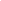 -  Профилактические беседы с «трудными» обучающимися и их родителями;- Взаимодействие с органами;- Ведение индивидуальных программ коррекции.Социальный педагог имеет право:- Посещать занятия,   мероприятия;- Знакомиться с необходимой для работы  документацией;- Проводить  групповые и индивидуальные социальные исследования (в соответствии с запросами);- Вести работу по пропаганде психолого-педагогических знаний путем лекций, бесед, выступлений, тренингов и др.;- Обращаться в случае необходимости через администрацию ДШИ им. Л.А.Старкова с ходатайством в соответствующие организации по вопросам, связанным с оказанием помощи обучающимся;- Обращаться с запросами в медицинские и другие  учреждения.
Телефоны доверия и службы примирения:Общероссийский детский телефон доверия (сайт Фонда поддержки детей: http://www.fond-detyam.ru/detskiy-telefon-doveriya/)8-800-2000-122 - общероссийский номер телефона службы "Детского телефона доверия";8-800-3000-122 - краевой номер телефона службы "Детского телефона доверия" (работает круглосуточно);Cлужба детского телефона доверия (далее – служба ДТД) является важным звеном системы защиты детства, выявления неблагополучия на ранних стадиях кризиса.
На территории Пермского края работают 2 службы ДТД, одна из них создана на базе автономной некоммерческой организации «Региональный центр практической психологии и социальной работы «ВЕКТОР» (далее – АНО Региональный центр «ВЕКТОР»).Все обратившиеся получают экстренную помощь в виде психологической поддержки, в том числе через составление конкретного плана действий по выходу из создавшейся ситуации.Муниципальное автономное образовательное учреждение «Центр психолого-педагогической реабилитации и коррекции» комитета по вопросам образования города Березники, «Детская экстренно-психологическая помощь» (контактный телефон: 23-44-56).Контактная информация об организациях, предоставляющих услуги психологической, социальной, медицинской, юридической помощи детям и семьям, включена в банк данных интерактивной карты социальных услуг Пермского края на краевом семейном портале ВСЕМЫ.РФ по адресу  www//всемы.рф С целью информирования населения о существовании специализированной помощи несовершеннолетним, телекомпания "ВЕТТА", при поддержке Министерства образования и науки Пермского края, создала социальный ролик о региональном детском телефоне доверия. Ролик и рекламные материалы размещены на сайте Министерства образования и науки Пермского края: http://minobr.permkrai.ru/activity/prof_pravДополнительную информацию о действующих "телефонах доверия" и "горячих линиях" можно получить на официальных сайтах органов и учреждений профилактики:ГУ МВД РФ по Пермскому краю: https://59/mvd/ruФСКН России по Пермскому краю: http://www.fskn.perm.ruУправления федеральной службы по надзору в сфере защиты прав потребителей и благополучия человека по Пермскому краю: http://59/rospotrebnadzor.ruГосударственной инспекции по надзору и контролю в сфере образования Пермского края: http://www.gosobrnadzor.kaidev.ru